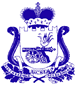 СОВЕТ ДЕПУТАТОВ  ПЕЧЕРСКОГО сельского ПОСЕЛЕНИЯ СМОЛЕНСКОГО района Смоленской областиРЕШЕНИЕот 27 января 2021 года                                                                                 № 2Об утверждении дня проведенияпраздника «Масленица»      На основании статьи 28 Федерального закона № 131 от 6.10.2003 года «Об общих принципах организации местного самоуправления в Российской Федерации», статьи 13 Устава муниципального образования Печерское сельское поселение Смоленского района  Смоленской области Совет депутатов Печерского сельского поселения РЕШИЛ:Утвердить день проведения праздника «Масленица» на территории  Печерского сельского поселения Смоленского района Смоленской области: 14 марта 2020 года в 12 часов.Место проведения праздничного мероприятия: территория школьного стадиона в районе улицы Пионерская, с. Печерск Смоленского района Смоленской области.Глава муниципального образованияПечерского сельского поселенияСмоленского района Смоленской области                            Ю.Л.Митрофанов